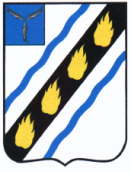 ПУШКИНСКОЕ МУНИЦИПАЛЬНОЕ ОБРАЗОВАНИЕСОВЕТСКОГО МУНИЦИПАЛЬНОГО РАЙОНАСАРАТОВСКОЙ ОБЛАСТИ СОВЕТ ДЕПУТАТОВ (третьего созыва)РЕШЕНИЕр.п. ПушкиноО ликвидации администрации и Совета депутатов Пушкинского муниципального образования Советского муниципального района Саратовской области В соответствии с Гражданским кодексом Российской Федерации, Федеральным законом от 6 октября 2003 года № 131-ФЗ «Об общих принципах организации местного самоуправления в Российской Федерации», Федеральным законом от 12 января 1996 года №7-ФЗ «О некоммерческих организациях»,  Законом Саратовской области от 20 апреля 2018 г. N 40-ЗСО «О преобразовании Культурского, Наливнянского и Пушкинского муниципальных образований Советского муниципального района Саратовской области и внесении изменений в Закон Саратовской области «О муниципальных образованиях, входящих в состав Советского муниципального района», Совет депутатов Пушкинского муниципального образования РЕШИЛ:1.Ликвидировать администрацию Пушкинского муниципального образования Советского муниципального района Саратовской области.2.Ликвидировать Совет депутатов Пушкинского муниципального образования Советского муниципального района Саратовской области.3.Назначить ликвидатором администрации и Совета депутатов Пушкинского муниципального образования Советского муниципального района Саратовской области Павленко Наталью Ивановну.4.Утвердить план ликвидации администрации Пушкинского муниципального образования и Совета депутатов Пушкинского муниципального образования Советского муниципального района Саратовской области согласно Приложению  к настоящему решению.5.   Настоящее решение вступает в силу с момента его принятия.6. Опубликовать настоящее решение в районной газете «Заря» и разместить на официальном сайте Совета депутатов и администрации Пушкинского муниципального образования Советского муниципального района.Глава  Пушкинскогомуниципального  образования						            Г.А. ПоповаПриложение к решению Совета депутатовПушкинского муниципального образованияСоветского муниципального района Саратовской области от 18.09.2018 №300План мероприятий по ликвидации администрации Пушкинского муниципального образования и  Совета депутатов Пушкинского муниципального образования Советского  муниципального района Саратовской области Верно:Секретарь Совета депутатов Пушкинского муниципального образования                                             И.Г. Зайцева№ П/ПНаименование мероприятия          СрокиПодготовка и направление в налоговую: -уведомления о принятом решении о ликвидации;-уведомления о формировании ликвидационной комиссии, назначением ликвидатора.в течении 3 дней со дня принятия решения  о ликвидацииПубликация в журнале «Вестник государственной регистрации» информационного сообщения о ликвидации, о порядке и сроке подачи требований  кредиторами, который не может быть менее 2-х месяцев с момента публикации (подается дважды с периодичностью один раз в месяц)первое в течении 10 дней со дня принятия решения о ликвидации и потом через месяц Уведомление работников объединяемых МО о ликвидации администраций и о предстоящем сокращении, уведомление службы занятости и профсоюза о сокращении в связи с ликвидацией.не позднее чем за два месяца до 31.12.2018Письменное уведомление внебюджетных фондов и банков о начале ликвидации3 дня со дня принятия решения о ликвидацииВыявление кредиторов и уведомление их о ликвидации, сверка задолженности, составление реестра кредиторовсентябрь-октябрьПроведение инвентаризации имуществасентябрьПринятие мер по сохранности имуществадо окончании ликвидацииРассмотрение требований кредиторов. Заявление, в случае необходимости, возражений по предъявленным требованиям кредиторов, установление размера и очередности удовлетворения требований. Ведение реестра требований кредиторовдо формирования промежуточного ликвидационного балансаСоставление промежуточного ликвидационного баланса, его утверждениедо 15 ноября Направление в налоговую уведомления о составлении промежуточного ликвидационного баланса с приложением промежуточного ликвидационного баланса и реестра требований кредиторов. Предоставление промежуточного ликвидационного баланса в финансовое управление15 ноября Расчет с кредиторамидо 1 декабряОформление обходного листа в налоговой и (налоговые проверки и расчет с бюджетом)15 ноября-15 декабряПередача имущества новому  собственнику имуществадо 01.12.2018Подготовка и сдача документов на государственное хранение в архивс 15 ноября-15 января 2019Обеспечение закрытия лицевого (ых) счета (ов) 1-15 декабряСоставление ликвидационного баланса, его утверждение15-20 декабряПредоставление ликвидационного баланса в финансовое управление20-21 декабря Подготовка и подача документов для снятия с учёта во внебюджетных фондах, налоговой исключения из ЕГРЮЛ21-24 декабряПолучение в  налоговой свидетельства о внесении в ЕГРЮЛ записи о государственной регистрации юридического лица в связи с его ликвидацией (срок не более пяти рабочих дней со дня представления документов в регистрирующий орган) до 27 декабряПредставление правопреемнику собственнику – имущества копии свидетельства о внесении в ЕГРЮЛ записи о государственной регистрации юридического лица в связи с его ликвидацией и документов для внесения изменений в Реестр имущества, находящегося в собственности муниципального образования преобразованного МОдо 29 декабряПредставление отчета о завершении процедуры ликвидации с приложением подтверждающих документов. до 29 декабря